Healthy Carolinians of Jackson County                                                       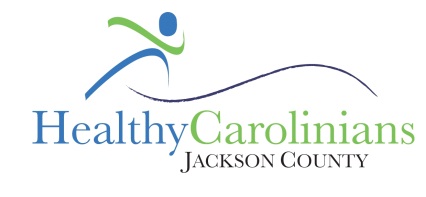 Current Action Team Highlights- 2015Healthy Eating Action TeamCommunity Garden promotionHealthy Snack Masters Competition completed13 recipes submitted; 5 participated; 1 individual winner and 1 group winner5-2-1-Almost None campaignMessage shared on 2 websites and with the school systemFood of the Month campaign6 press releases; 12 community event; and 3 cooking demonstrationTaste of Sylva28 art entries; 5 restaurants/businesses participatedActive for Life Action TeamVarious exercise programsArthritis Foundation Exercise Program w/1193 participantsWalk with Ease w/423 participantsTai Chi for Arthritis w/525 participantsStroke Screening with Harris Regional Hospital 38 people participated5th Annual Healthy Living Festival held in May 2014: 35 exhibitors and 113 attendeesJackson County Get Fit Challenge:Countywide fitness challenge5 rounds completed	Over 539 participants and 73 teams	      Substance Abuse Action TeamPrevention ServicesImplementation of Project Lazarus grantReorganized SAAT coalition Participated in 1 Take Back eventPromoted Project Lazarus model through community education and preventionAttended community events, distributed lock boxes, distributed pieces of literature and t-shirts, and promoted through 12 newspaper ads